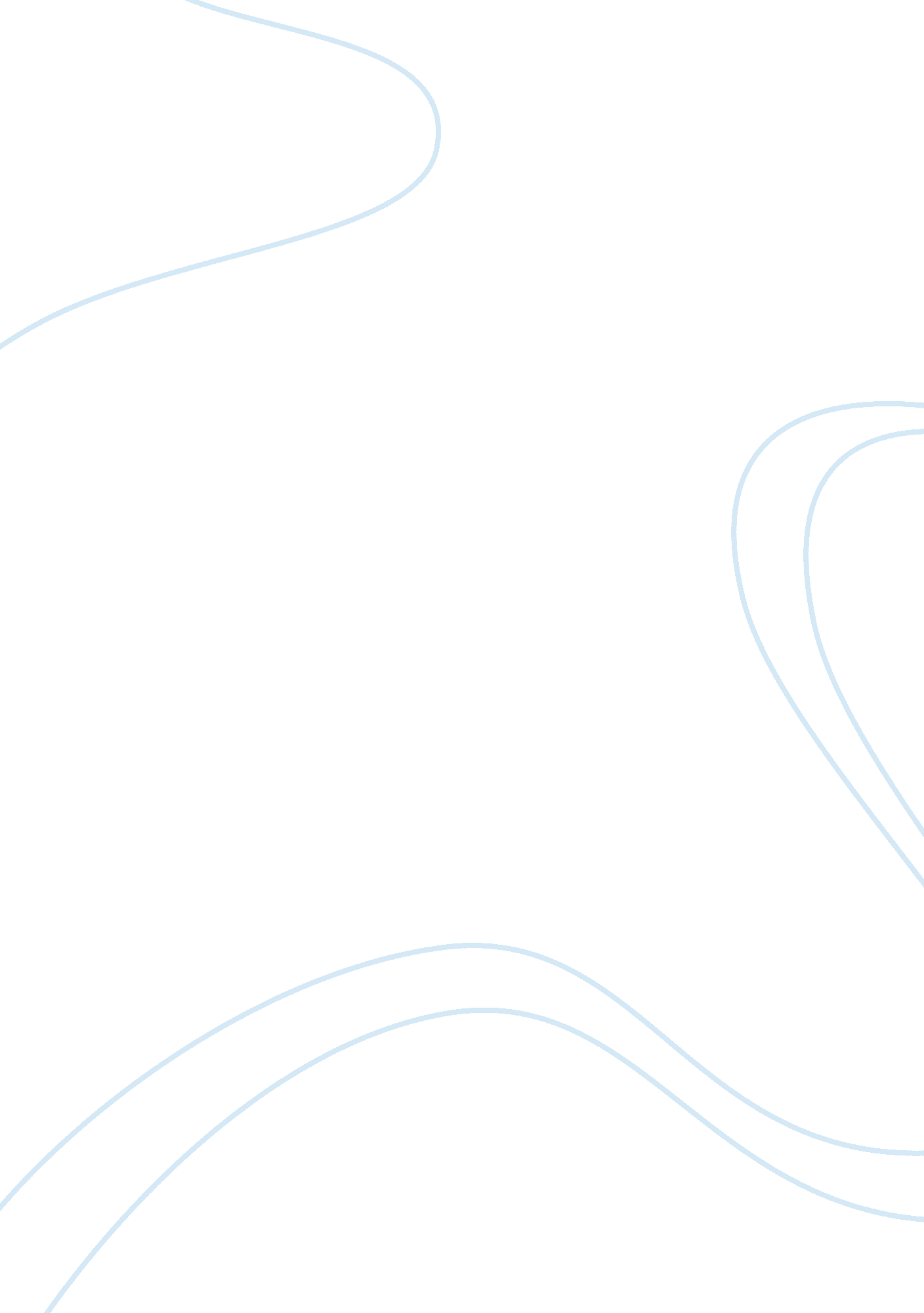 The united states of america first ten amendments to the constitution essay sampl...Law, Security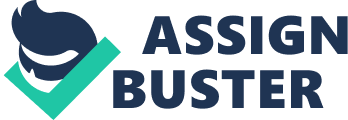 The constitution of America is the supreme law of the land. No one irrespective of status, color, religion or creed is above this law. Every individual citizen is governed by the statutes of this supreme law. The basis of all laws is that man is born and shall live as a free individual. 
There are 10 amendments that were made to the American constitution on 15th of December, 1791. These 10 amendments are popularly known as the “ bill of rights” (Madison, George, Thomas and the Capital. net, 29). They stipulate the fundamental rights of every citizen of the US. 
Among this rights include “ The right to keep and bear arms”. This amendment stipulates that a US citizen shall not be deprived off the right to keep and bear arms (Madison, George, Thomas and the Capital. net, 30). The main reason for this right is self protection and protection of an individual’s property. 
Accordingly, this right is a breach of internal security rather than the protection of individuals and thus should be removed. Owning a weapon and as such a gun contributes to more violence in the neighborhoods rather than maintaining peace and security. The media has reported numerous cases where a disgruntled youth carries a gun to school where he kills and injures other people. Just recently, a youth injured several people right next to the white house. Is this really self defense or threat to internal security peace and sobriety? If the citizens are to be armed, then what is the role of all the police and security departments in the country? Owning weapons has only made the people of America be aggressive to one another due to the ease with which one can eliminate another. No wonder there are so many gangs around who constantly fight against themselves as well as fighting the police. 
Key to note here is that if ownership of fire arms is illegalized, then the menace of school kids killing and injuring other school kids will be minimized. The menace of gangs will also be reduced and more peace will culminate from this. People will live in fear for as long each and every person is armed. It is like living in a state of anarchy. Work cited Madison, J., George M., Thomas J., and the Capital. net. Pocket Constitution: The Declaration of 
Independence of the United States, and the Amendments to the Constitution. Washington: The Capitol Net Inc, 1970. Print. 